Тема недели: 20.04-24.04.2020г.  "Безопасность - это важно!"Понедельник   -  Формирование целостной картины мира, на тему безопасность.Цель: Формирование у детей основ безопасного поведения в быту и окружающей действительности.Обобщить знания детей по ОБЖ.Задачи:В игровой форме углубить и закрепить знания детей по основам безопасности жизнедеятельности;Закрепить знания  детей о правилах пожарной безопасности и о правилах поведения во время пожара;Закрепить у ребенка уверенность в себе, в том, что он успешно может справиться с любой дорожной ситуацией.Развивать творческую активность, смекалку, любознательность.Воспитывать дружеские взаимоотношения, чувство ответственности и взаимовыручки в детском коллективе.Используемые инструменты: картинки, дорожные знаки, цифры. Представьте ситуацию: 1«… в  детском саду объявили тревогу, пожар,  что вы будете делать?» 2. «….вас будут кормить только сладостями…» 3. « В квартиру звонит незнакомый человек…» 4. «Светофор сломался, как перейти дорогу….? Игра «Отгадай телефон».Пожар мы быстро победим, позвонив (01).Если видишь: на дороге случилась беда – незамедлительно звони (02).Стало плохо человеку – ты не медли, не реви.
Ведь помочь ему сумеешь, позвони (03).Коль почувствовал запах газа в квартире,
К телефону беги и звони (04). Спросить у ребенка, какой службы нет в нашем городе?Беседа с детьми: Что мы можем рассказать о безопасности в туалете, в спальне, в группе…https://nsportal.ru/detskiy-sad/razvitie-rechi/2018/01/13/viktorina-znaet-kazhdyy-bezopasnost-eto-vazhno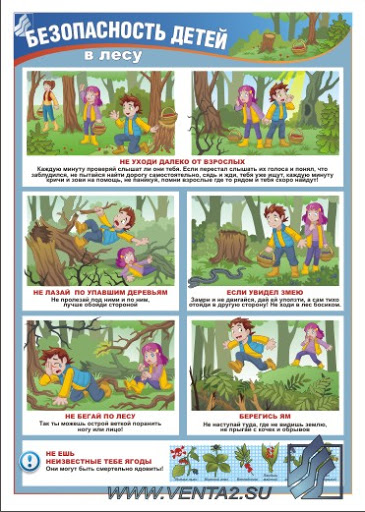 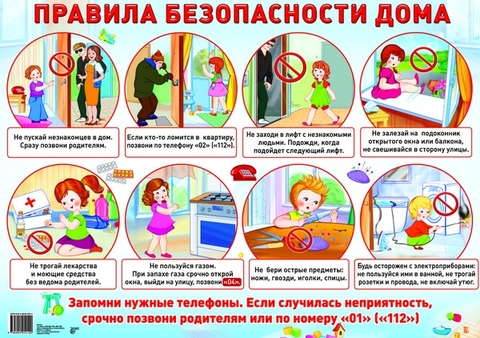 Конструирование на тему: "Безопасность"Цель: Создание системы работы по развитию мелкой моторики руки ребёнка через рукотворные виды деятельности.Задачи: Формирование практических навыков работы с материалами и инструментами.Формирование пространственных представлений. Развитие мелкой моторики пальцев рук.Развитие восприятия, зрительно-двигательной координации, внимания, памяти. Формировать умение действовать по словесным инструкциям, схемам; умение самостоятельно продолжать выполнение поставленной задачи.Используемые материалы и инструменты: цветная бумага разных цветов, ножницы для вырезания окон и дверей, салфетки двух цветов(красный и желтый).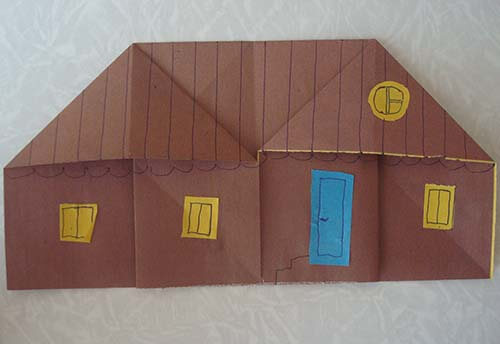 https://sait-zaika.ru/170-origami-dlya-detejНа домике изобразить пожар в виде рисунка, либо аппликации из салфеток красного и желтого цвета. 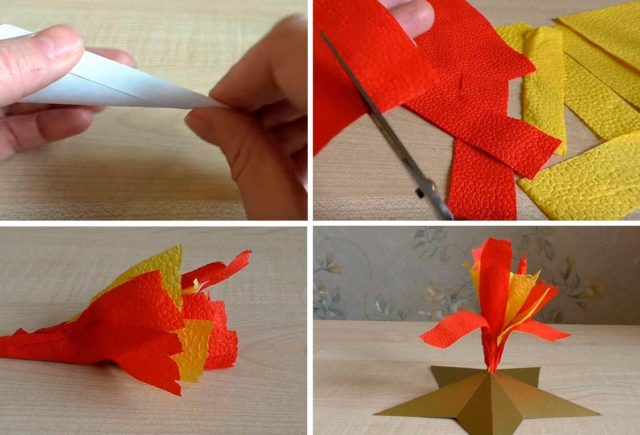 